Klasa VIII8.06.2020r.WosWitajcie Drodzy UczniowieTemat: Konflikty zbrojne na świecie.Cele lekcji:- poznasz przyczyny współczesnych konfliktów- dowiesz się o konfliktach zbrojnych na świecie- poznasz skutki konfliktówCzego będziesz potrzebować do lekcji?-  zeszyt, podręcznik smartfon/ laptop/komputer z dostępem do InternetuPrzeczytaj tekst w podręczniku str. 190 - 193 zwróć uwagę na przyczyny konfliktów, charakter współczesnych konfliktów, skutki konfliktów, terroryzm, rodzaje terroryzmu, Zapisz temat w zeszycieW zeszycie wymień przyczyny  i skutki konfliktówWykonaj zadanie 3 i 8 str. 194 - 195Zakres realizacji podstawy programowej: Sprawy międzynarodowe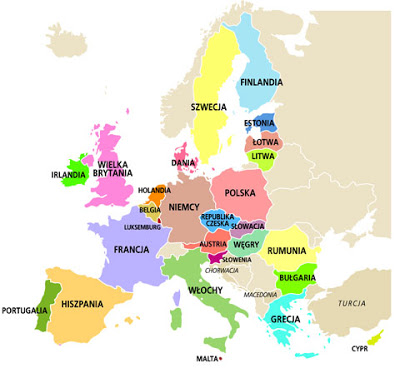 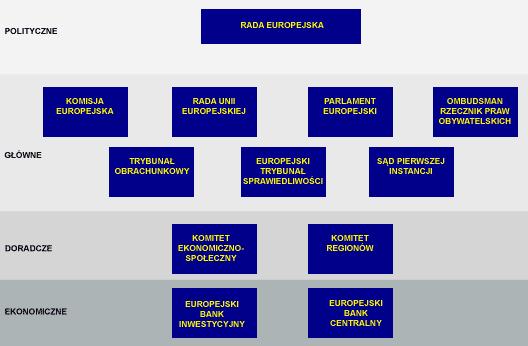 